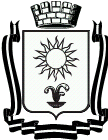 ДУМАГОРОДА-КУРОРТА КИСЛОВОДСКАСТАВРОПОЛЬСКОГО КРАЯР Е Ш Е Н И Е« 26 »  февраля  2020 г.        город-курорт Кисловодск                         № 17-520Об утверждении Положения об Общественной палате города-курорта КисловодскаРуководствуясь федеральными законами Российской Федерации от 06.10.2003 № 131-ФЗ «Об общих принципах организации местного самоуправления в Российской Федерации», от 21.07.2014 № 212-ФЗ «Об основах общественного контроля в Российской Федерации», Законом Ставропольского края от 09.11.2017 № 120-кз «Об отдельных вопросах организации и осуществления общественного контроля», Уставом городского округа города-курорта Кисловодска, Дума города-курорта КисловодскаРЕШИЛА:1.Утвердить Положение об Общественной палате города-курорта Кисловодска, согласно приложению.2.Признать утратившим силу решение Думы города-курорта Кисловодска от 29.04.2016 № 49-416 «Об Общественном совете города-курорта Кисловодска».3.Направить настоящее решение Главе города-курорта Кисловодска для подписания и официального опубликования в муниципальных средствах массовой информации.4.Настоящее решение вступает в силу со дня его официального опубликования.5.Контроль исполнения настоящего решения возложить на постоянную комиссию Думы города-курорта Кисловодска по местному самоуправлению, общественной безопасности, экологии и межэтническим отношениям (председатель Г.И. Каймин).Председатель Думыгорода-курорта Кисловодска                                                   Л.Н. ВолошинаГлава города-курорта Кисловодска                                         А. В. КурбатовПриложениек решению Думыгорода-курорта Кисловодскаот « 26 »  февраля  2020 года № 17-520Положениеоб Общественной палате города-курорта КисловодскаСтатья 1. Общие положения1. Общественная палата города-курорта Кисловодска (далее - Палата) обеспечивает взаимодействие граждан Российской Федерации, проживающих на территории города-курорта Кисловодска (далее - граждане), и осуществляющих свою деятельность на территории города-курорта Кисловодска общественных объединений, профессиональных союзов, творческих союзов, объединений работодателей и их ассоциаций, профессиональных объединений, а также иных некоммерческих организаций, созданных для представления и защиты интересов профессиональных и социальных групп (далее также - общественные объединения и иные некоммерческие организации), и органов местного самоуправления в целях учета потребностей и интересов жителей и гостей города-курорта при формировании и реализации социально-экономической политики, принципов развития гражданского общества в Кисловодске.2. Палата является постоянно действующим независимым коллегиальным консультативно-совещательным органом, осуществляющим свою деятельность на общественных началах, и формируется на основе добровольного участия в его деятельности граждан и представителей общественных объединений.3. В своей деятельности Палата руководствуется Конституцией Российской Федерации, федеральными законами, иными нормативными правовыми актами Российской Федерации, законами и иными правовыми актами Ставропольского края, нормативными актами органов местного самоуправления города-курорта Кисловодска, а также настоящим Положением.4. Палата формируется на основе добровольного участия представителей общественных и иных организаций неполитической направленности, движений и объединений граждан, представителей деловых кругов, деятелей науки и культуры, жителей города, добившихся широкого общественного признания, осуществляющих свою деятельность в интересах жителей и гостей города-курорта.5. Положение о Палате, персональный состав Палаты, а также изменения и дополнения к ним утверждаются решением Думы города-курорта Кисловодска.6. Наименование «Общественная палата города-курорта Кисловодска» не может быть использовано в наименованиях органов местного самоуправления города-курорта Кисловодска, общественных объединений и организаций, действующих на территории города-курорта Кисловодска.7. Палата не является юридическим лицом. Местонахождение Палаты - город-курорт Кисловодск.Статья 2. Цели и задачи Палаты1. Палата создается в целях:1) практической реализации демократических принципов развития гражданского общества в городе-курорте Кисловодске;2) выработки и реализации механизмов и форм гражданского участия в процессе формирования и осуществления социально-экономической политики города-курорта.3) консолидации интересов общественных объединений и иных некоммерческих организаций для обеспечения эффективного и конструктивного диалога с муниципальными органами и органами местного самоуправления по созданию благоприятных условий для повышения качества жизни жителей и гостей города-курорта Кисловодска.2. Основными задачами Палаты являются:1) выработка и осуществление согласованных и целенаправленных совместных действий органов местного самоуправления, общественных объединений и иных некоммерческих организаций по реализации стратегических программ развития города-курорта;2) содействие дальнейшему укреплению гражданского общества, созданию новых общественных институтов, организации их взаимодействия;3) организация и проведение общественного мониторинга хода реализации муниципальных программ, исполнения муниципальных правовых актов органов местного самоуправления города-курорта по вопросам экономического, социального и культурного развития города-курорта Кисловодска;4) анализ и экспертная оценка проектов законов, нормативных правовых актов в социальной сфере по вопросам поддержки и развития общественных институтов, защите конституционных прав, свобод и законных интересов жителей, гостей курорта;5) содействие развитию сферы социальных услуг;6) организация и проведение конференций, «круглых столов», семинаров, дискуссий, публичных обсуждений по различным аспектам социально-экономического, общественно-политического и культурного развития;7) укрепление и развитие взаимодействия со средствами массовой информации и коммуникации, содействие развитию социальной рекламы и формированию социально ориентированного информационного пространства;8) проведение общественной экспертизы проектов нормативных правовых актов органов местного самоуправления города-курорта Кисловодска по наиболее важным вопросам экономического, социального и культурного развития города-курорта Кисловодска.Статья 3. Функции Палаты1. Оказание содействия в формировании, становлении и развитии общественных институтов и гражданских инициатив.2. Организация и проведение мероприятий по консолидации потенциала общественных объединений и иных некоммерческих организаций, осуществляющих деятельность на территории города-курорта Кисловодска.3. Организация и осуществление переговорного процесса между органами местного самоуправления, общественными объединениями и иными некоммерческими организациями по наиболее важным вопросам экономического, социального и общественного развития города-курорта Кисловодска, создание общественной приемной Палаты.4. Организация и обеспечение выполнения функций общественного контроля и общественной экспертизы социальных программ, проектов законов, и иных нормативных правовых актов, подготовка практических рекомендаций для органов местного самоуправления.5. Изучение и обобщение общественного мнения по наиболее важным для жителей вопросам, содействие в определении основных приоритетов социальной политики в городе-курорте Кисловодске.6. Содействие созданию открытого информационного пространства для взаимодействия органов местного самоуправления с общественными объединениями и иными некоммерческими организациями, обеспечению постоянного и оперативного информирования жителей о деятельности Палаты.Статья 4. Полномочия ПалатыПалата обладает следующими полномочиями:1) принимать решения рекомендательного характера по вопросам общественного и социально-экономического развития города-курорта Кисловодска;2) запрашивать в установленном порядке у органов муниципальной власти, органов местного самоуправления и организаций информацию, необходимую для работы Палаты;3) вносить предложения в органы муниципальной власти, органы местного самоуправления по созданию благоприятных условий для развития общественных и иных негосударственных некоммерческих организаций рекомендации, аналитические и информационные материалы, проекты распорядительных документов по вопросам, находящимся в компетенции Палаты;4) приглашать на свои заседания представителей органов муниципальной власти, органов местного самоуправления, общественных и иных негосударственных некоммерческих организаций при обсуждении вопросов, решение которых входит в их компетенцию.Статья 5. Содействие членам Палаты в исполнении ими полномочий,установленных настоящим ПоложениемОрганы муниципальной власти, администрация города-курорта Кисловодска, Дума города-курорта Кисловодска, их должностные лица, иные муниципальные служащие обязаны оказывать содействие членам Палаты в исполнении ими полномочий, установленных настоящим Положением:1) предоставлять по запросам Палаты необходимые для исполнения полномочий сведения, за исключением сведений, которые составляют государственную и иную, охраняемую законом тайну. Лицо, которому направлен запрос Палаты, обязано дать ответ не позднее чем через 30 дней со дня получения запроса;2) предоставлять Палате проекты нормативных правовых актов со всеми необходимыми документами и материалами для проведения общественной экспертизы этих документов;3) предоставлять членам Палаты возможность присутствовать на заседаниях органов муниципальной власти и местного самоуправления, на которых рассматриваются проекты нормативных правовых актов, являющихся объектами общественной экспертизы в случае признания подобной необходимости.Статья 6. Порядок формирования Палаты1. Состав Палаты формируется в соответствии с частью 2 статьи 1 настоящего Положения.2. В состав Палаты входят 20 членов.3. Формирование Палаты осуществляется в следующем порядке:1) в течение 30 дней с момента избрания Думы города-курорта Кисловодска нового созыва, Дума города-курорта Кисловодска инициирует процедуру формирования нового состава Палаты в порядке, установленном настоящим Положением. Дума города-курорта Кисловодска и Глава города-курорта Кисловодска проводят консультации с представителями общественности по формированию состава Палаты;2) по результатам проведения консультаций Дума города-курорта Кисловодска и Глава города-курорта Кисловодска делегируют в состав Палаты по 10 его членов соответственно каждый и вносят свои предложения на рассмотрение Думы города-курорта Кисловодска;3) кандидаты, получившие предложение войти в состав Палаты, в течение 5 дней письменно уведомляют соответственно Главу города-курорта и Думу города-курорта о своем согласии либо отказе войти в состав Палаты.4. К заявлению гражданина Российской Федерации (решению коллегиального руководящего органа общественного объединения) о согласии прилагаются:1) автобиография кандидата в члены Палаты, в которой указываются дата и место его рождения, адрес места жительства, контактный телефон, образование, сведения о его трудовой и общественной деятельности, об имеющихся наградах;2) копия паспорта кандидата в члены Палаты или иного документа, удостоверяющего его личность;3) письменное согласие кандидата в члены Палаты на участие в работе Палаты в качестве ее члена;4) письменное согласие кандидата в члены Палаты на обработку его персональных данных в целях, предусмотренных законом.5. К решению коллегиального руководящего органа общественного объединения также прилагаются заверенные им копии устава общественного объединения и свидетельства о государственной регистрации общественного объединения.6. Персональный состав Палаты утверждается Думой города-курорта Кисловодска.7. Состав Палаты утверждается на период полномочий действующего состава Думы города-курорта Кисловодска.8. В случае досрочного прекращения полномочий хотя бы одного члена Палаты, Дума города-курорта Кисловодска или Глава города-курорта, выдвинувшие выбывшего члена совета, не позднее 60 дней с даты выбытия проводят процедуру выдвижения нового члена Палаты, который утверждается на заседании Думы города-курорта.9. Полномочия члена Палаты прекращаются досрочно в случае:1) смерти;2) по собственному желанию;3) признания судом недееспособным или ограниченно дееспособным;4) признания судом безвестно отсутствующим или объявления умершим;5) вступления в отношении его в законную силу обвинительного приговора суда;6) выезда за пределы Российской Федерации на постоянное место жительства;7) прекращения гражданства Российской Федерации;8) в случае ходатайства собрания Палаты.10. Прекращение полномочий члена Палаты осуществляется решением Думы города-курорта Кисловодска, по основаниям, предусмотренным пунктом 8 части 9 настоящей статьи - с учетом мнения лица, делегировавшего кандидата в члены Палаты.11. Не допускаются к выдвижению кандидатов в члены Палаты:1) общественные объединения, зарегистрированные менее чем за один год до дня объявления о начале формирования Палаты нового состава;2) политические партии;3) общественные объединения, которым в соответствии с Федеральным законом от 25.07.2002 № 114-ФЗ «О противодействии экстремистской деятельности» вынесено предупреждение в письменной форме о недопустимости осуществления экстремистской деятельности, - в течение одного года со дня вынесения предупреждения, если оно не было признано судом незаконным;4) общественные объединения, деятельность которых приостановлена в соответствии с Федеральным законом от 25.07.2002 № 114-ФЗ «О противодействии экстремистской деятельности», если решение о приостановлении их деятельности не было признано судом незаконным.Статья 7. Руководство Палатой1. Главным органом управления Палаты является собрание Палаты.2. Постоянно действующим рабочим органом Палаты является правление в составе пяти человек, избираемых из числа членов Палаты. В состав правления в обязательном порядке входят председатель, заместитель председателя, секретарь.3. Руководит деятельностью Палаты председатель, избираемый из числа членов Палаты на первом собрании простым большинством голосов.4. Председатель Палаты:1) осуществляет общее руководство Палатой;2) распределяет обязанности между членами Палаты;3) определяет повестку дня и порядок рассмотрения вопросов на собраниях Палаты;4) представляет Палату во взаимодействии с органами государственной власти, органами местного самоуправления;5) в случае необходимости передает полномочия председателя Палаты заместителю или иному уполномоченному из числа членов Палаты.5. Заместитель председателя Палаты и секретарь Палаты избираются из числа членов Палаты на первом собрании простым большинством голосов.6. Заместитель председателя Палаты в период отсутствия председателя Палаты исполняет его обязанности.7. Секретарь Палаты организует ведение делопроизводства Палаты:1) обеспечивает уведомление членов Палаты о проводимых Палатой мероприятиях (собраниях, заседаниях правления, заседаниях рабочих групп и комиссий и т.д.);2) обеспечивает ведение протоколов собраний Палаты, заседаний правления, комиссий и рабочих групп;3) обеспечивает оформление решений Палаты в виде обращений, заявлений, рекомендаций.Статья 8. Члены Палаты1. Членом Палаты может быть гражданин Российской Федерации, проживающий в городе Кисловодске и достигший возраста 18 лет.2. Членом Палаты не могут быть:1) лица, занимающие выборные должности в органах государственной власти и в органах местного самоуправления;2) лица, занимающие должности государственной гражданской службы и муниципальной службы;3) депутаты законодательных органов государственной власти Российской Федерации и субъектов Российской Федерации и представительных органов местного самоуправления;4) лица, имеющие непогашенную или неснятую судимость;5) лица, имеющие двойное гражданство.3. Члены Палаты осуществляют свою деятельность лично и не вправе делегировать свои полномочия другим лицам.4. Члены Палаты вправе свободно высказывать свое мнение по любому вопросу деятельности Палаты, правления Палаты, комиссий и рабочих групп.5. Объединение членов Палаты по принципу национальной, религиозной, партийной принадлежности не допускается.6. Члены Палаты при осуществлении своих полномочий самостоятельны и не связаны решениями общественных, политических, религиозных и иных организаций, членами которых они являются.7. Член Палаты имеет удостоверение члена Палаты, являющееся документом, подтверждающим его полномочия и действующим на период полномочий члена Палаты. Форма удостоверения утверждается правлением Палаты.8. Член Палаты не вправе использовать свою деятельность в Палате в интересах политических партий, общественных объединений, а также в личных интересах.9. Полномочия члена Палаты прекращаются в случае:1) подачи им заявления о выходе из состава Палаты;2) выявления недостоверной информации в документах, представленных им в соответствии с пунктом 3 части 3, частях 4 и 5 статьи 6 настоящего Положения;3) неспособности его по состоянию здоровья участвовать в работе Палаты;4) вступления в законную силу вынесенного в отношении его обвинительного приговора суда;5) признания его безвестно отсутствующим или объявления умершим на основании решения суда, вступившего в законную силу;6) возникновения обстоятельств, предусмотренных пунктом 8.2 статьи 8 настоящего Положения;7) его выезда на постоянное место жительства за пределы города-курорта Кисловодска;8) прекращения им гражданства Российской Федерации;9) его систематического (более трех раз подряд) неучастия без уважительной причины в работе заседаний Палаты;10) его смерти.Статья 9. Этический Кодекс членов Палаты1. Правление Палаты инициирует разработку «Этического кодекса членов Общественной палаты».2. «Этический кодекс членов Общественной палаты» утверждается на собрании Палаты простым большинством голосов не позднее 120 дней с даты утверждения состава Палаты Думой города-курорта Кисловодска.Статья 10. Организация деятельности и порядок работы Палаты1. Палата осуществляет свою деятельность в режиме собраний Палаты, заседаний правления, заседаний рабочих групп и комиссий, на которых обсуждаются наиболее значимые и актуальные вопросы общественной и социально экономической жизни города-курорта.Место нахождения Палаты и его общественной приемной - город-курорт Кисловодск, пр. Победы, д. 25.2. Заседания правления Палаты проводятся по мере необходимости. На заседании правления Палаты ведется протокол, в котором указываются:- дата и номер протокола заседания правления;- перечень и краткое содержание рассматриваемых вопросов;- принятые по рассматриваемым вопросам решения, с указанием результатов голосования каждым членом правления.Протокол заседания правления Палаты оформляется в 3-дневный срок.3. Собрание Палаты проводится не реже одного раза в квартал.Первое собрание Палаты должно быть проведено не позднее 30 дней со дня утверждения состава Палаты Думой города-курорта Кисловодска.4. Собрание Палаты правомочно, если в нем принимают участие не менее половины списочного состава.5. Повестка дня собрания Палаты формируется по предложениям Главы города-курорта Кисловодска, Председателя Думы города-курорта Кисловодска, председателя Палаты, его заместителя, любого члена Палаты при согласии с ним простого большинства участников собрания.Вопросы к собранию готовятся заблаговременно инициаторами их внесения и всеми заинтересованными лицами.Члены Палаты информируются о дате и времени проведения собрания Палаты за 10 дней до даты проведения очередного собрания.6. На собрании Палаты ведется протокол, в котором указываются:- дата и номер протокола собрания;- количество и фамилии членов Палаты, присутствующих на собрании;- перечень и краткое содержание рассматриваемых вопросов;- принятые по рассматриваемым вопросам решения, с указанием результатов голосования каждым членом Палаты;- особые мнения членов Палаты по рассматриваемым вопросам.Протокол собрания Палаты оформляется в 3-дневный срок.7. По предложению председателя Палаты, его заместителя, а также любого члена Палаты при согласии с ним не менее половины присутствующих на собрании, в Палате могут образовываться рабочие группы и комиссии по направлениям деятельности Палаты, с привлечением, по мере необходимости, консультантов и экспертов.8. Заключения рабочей группы или комиссии представляются на рассмотрение Палаты.9. Решения Палаты имеют рекомендательный характер и принимаются простым большинством голосов из числа присутствующих членов.Решения Палаты в виде обращений, заявлений, рекомендаций подписываются председательствующим на собрании и направляются Главе города-курорта Кисловодска и Председателю Думы города-курорта Кисловодска.10. Организация деятельности и порядок работы Палаты определяется регламентом Палаты, утверждаемым собранием Палаты простым большинством голосов.Статья 11. Информационное обеспечение деятельности Палаты1. По итогам работы за год Палатой готовится ежегодный доклад, который предоставляется Главе города-курорта Кисловодска и Председателю Думы города-курорта Кисловодска.2. Деятельность Палаты осуществляется на принципах открытости и гласности.Общественность города-курорта Кисловодска информируется о деятельности Палаты через средства массовой информации.Статья 12. Обеспечение деятельности Палаты1. Расходы, связанные с обеспечением деятельности Палаты осуществляются за счет и в пределах средств бюджета города-курорта Кисловодска на очередной финансовый год, выделенных отдельной строкой.2. Организационно-техническое и информационное обеспечение деятельности Палаты осуществляется управляющим делами администрации города-курорта Кисловодска по сметам, утверждаемым Главой города-курорта Кисловодска по представлению председателя Палаты.Председатель Думыгорода-курорта Кисловодска                                                   Л.Н. Волошина